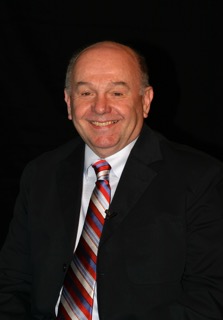 HUD EDWARDS	Began his teaching career in Connecticut prior to moving to OregonTaught, coached and served as building administrator at Canby, Central Linn, La Grande, Mt. Vie and Bend High SchoolsServed as head baseball coach for sixteen yearsServed as OADA President in 1991Elected to the OADA Liaison to the OSAA Executive Board for four yearsBecame the first athletic director to have full voting rights on the OSAA BoardServed a three year term on the NIAAA Board of DirectorsNamed OADA Athletic Director of the Year twice in two different classificationsReceived the NIAAA Distinguished Service AwardReceived the NFHS Citation AwardHe served as a moderator many times while attending fifteen national conferencesServed on the NIAAA Professional Development CommitteeRepresented Oregon as a NIAAA Delegate at the national conference